CLUB DES PLAISANCIERS DE L’ILE D’YEU
       Rue des Mariés 85350 L’île d’Yeu
       mail : cpyeu@wanadoo.fr 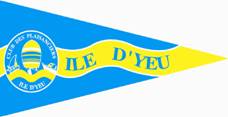 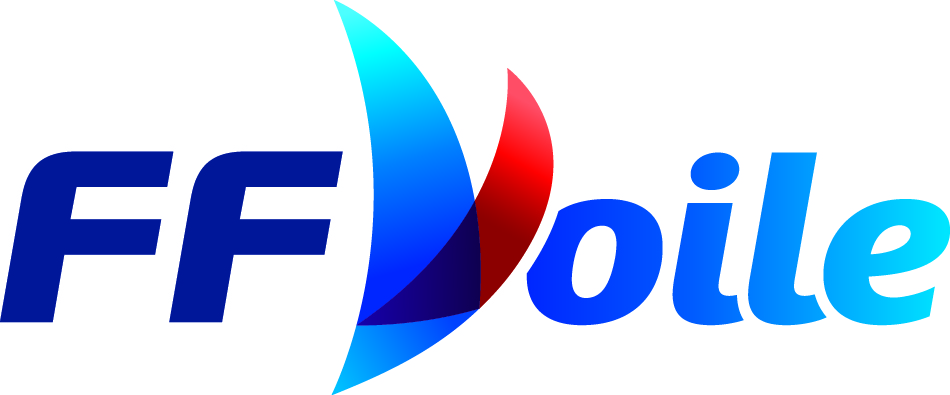 Petit Phare
VHF OBLIGATOIREDimanche 21 Avril 2024Licence temporaire, (remplir la demande à votre disposition)J’accepte de me soumettre aux Règles de Course à la voile et à toutes les autres règles qui régissent cette épreuve.J’atteste sur l’honneur que les membres de mon équipage sont licenciés à la  F.F.V. En tant que licencié de la F.F.V, je m’engage à respecter les règlements fédéraux ainsi que les règles de L’ISAF et en particulier la règle fondamentale : «  Il appartient à chaque bateau sous sa responsabilité de décider s’il doit ou non prendre le départ ou rester en course ».SIGNATURE DU SKIPPERNOM DU BATEAU (Acte de francisation)……………………………………………………….NOM DU BATEAU (Pour la Course) ………………………………………………N°VOILE…………………………  TYPE DE BATEAU (SERIE) …………………………………….. CLASSE   …    GROUPE : Brut….… Net …….....TYPE DE BATEAU (SERIE) …………………………………….. CLASSE   …    GROUPE : Brut….… Net …….....TYPE DE BATEAU (SERIE) …………………………………….. CLASSE   …    GROUPE : Brut….… Net …….....PROPRIETAIRE : Nom……………………………   ….Prénom………   …………   N° Tél (portable)…………………...Adresse :………………………………………………………………………………………………………………………………………………...…………………………………………………………………………………………………………………………………………………Mail (important) ………………………………………………………………………DROITS D’ENGAGEMENT  Inscription :25 € : …………………………….€TOTALNb de licence temp. :                 X 25 € =  ………..………€              €N° Licence 2024NomPrénomNé enN° Club  VisaMédical